АДМИНИСТРАЦИЯ СМОЛЕНСКОЙ ОБЛАСТИПОСТАНОВЛЕНИЕот 31 декабря 2009 г. N 839ОБ УТВЕРЖДЕНИИ ПОЛОЖЕНИЯ О ПОРЯДКЕ И УСЛОВИЯХ ПРЕДОСТАВЛЕНИЯВ АРЕНДУ ОБЪЕКТОВ ГОСУДАРСТВЕННОЙ СОБСТВЕННОСТИ СМОЛЕНСКОЙОБЛАСТИ, ВКЛЮЧЕННЫХ В ПЕРЕЧЕНЬ ИМУЩЕСТВА, НАХОДЯЩЕГОСЯВ ГОСУДАРСТВЕННОЙ СОБСТВЕННОСТИ СМОЛЕНСКОЙ ОБЛАСТИ,СВОБОДНОГО ОТ ПРАВ ТРЕТЬИХ ЛИЦ (ЗА ИСКЛЮЧЕНИЕМ ПРАВАХОЗЯЙСТВЕННОГО ВЕДЕНИЯ, ПРАВА ОПЕРАТИВНОГО УПРАВЛЕНИЯ,А ТАКЖЕ ИМУЩЕСТВЕННЫХ ПРАВ СУБЪЕКТОВ МАЛОГОИ СРЕДНЕГО ПРЕДПРИНИМАТЕЛЬСТВА)В целях реализации Федерального закона "О развитии малого и среднего предпринимательства в Российской Федерации" Администрация Смоленской области постановляет:Утвердить прилагаемое Положение о порядке и условиях предоставления в аренду объектов государственной собственности Смоленской области, включенных в перечень имущества, находящегося в государственной собственности Смоленской области, свободного от прав третьих лиц (за исключением права хозяйственного ведения, права оперативного управления, а также имущественных прав субъектов малого и среднего предпринимательства).(в ред. постановления Администрации Смоленской области от 13.09.2019 N 534)ГубернаторСмоленской областиС.В.АНТУФЬЕВУтвержденопостановлениемАдминистрацииСмоленской областиот 31.12.2009 N 839ПОЛОЖЕНИЕО ПОРЯДКЕ И УСЛОВИЯХ ПРЕДОСТАВЛЕНИЯ В АРЕНДУ ОБЪЕКТОВГОСУДАРСТВЕННОЙ СОБСТВЕННОСТИ СМОЛЕНСКОЙ ОБЛАСТИ, ВКЛЮЧЕННЫХВ ПЕРЕЧЕНЬ ИМУЩЕСТВА, НАХОДЯЩЕГОСЯ В ГОСУДАРСТВЕННОЙСОБСТВЕННОСТИ СМОЛЕНСКОЙ ОБЛАСТИ, СВОБОДНОГО ОТ ПРАВ ТРЕТЬИХЛИЦ (ЗА ИСКЛЮЧЕНИЕМ ПРАВА ХОЗЯЙСТВЕННОГО ВЕДЕНИЯ, ПРАВАОПЕРАТИВНОГО УПРАВЛЕНИЯ, А ТАКЖЕ ИМУЩЕСТВЕННЫХ ПРАВСУБЪЕКТОВ МАЛОГО И СРЕДНЕГО ПРЕДПРИНИМАТЕЛЬСТВА)1. Общие положения1.1. Настоящим Положением в соответствии с Гражданским кодексом Российской Федерации, областным законом "О порядке управления и распоряжения государственной собственностью Смоленской области" устанавливаются правила предоставления в аренду объектов государственной собственности Смоленской области, включенных в перечень имущества, находящегося в государственной собственности Смоленской области, свободного от прав третьих лиц (за исключением права хозяйственного ведения, права оперативного управления, а также имущественных прав субъектов малого и среднего предпринимательства) (далее также - перечень), льготы для субъектов малого и среднего предпринимательства, являющихся сельскохозяйственными кооперативами или занимающихся социально значимыми видами деятельности, иными установленными областными государственными программами (подпрограммами) приоритетными видами деятельности, и условия оказания поддержки физическим лицам, не являющимся индивидуальными предпринимателями и применяющим специальный налоговый режим "Налог на профессиональный доход" (далее - физические лица, применяющие специальный налоговый режим).(в ред. постановления Администрации Смоленской области от 19.07.2022 N 478)Предоставление в аренду земельных участков, находящихся в государственной собственности Смоленской области, включенных в перечень, осуществляется в порядке, установленном Земельным кодексом Российской Федерации, постановлением Администрации Смоленской области от 28.11.2006 N 416 "О порядке сдачи в аренду земельных участков, находящихся в государственной собственности Смоленской области".1.2. Объекты государственной собственности Смоленской области, включенные в перечень (далее - объекты), предоставляются в аренду исключительно субъектам малого и среднего предпринимательства, соответствующим требованиям, установленным Федеральным законом "О развитии малого и среднего предпринимательства в Российской Федерации", за исключением субъектов малого и среднего предпринимательства, указанных в части 3 статьи 14 указанного Федерального закона, сведения о которых содержатся в едином реестре субъектов малого и среднего предпринимательства, а также организациям, образующим инфраструктуру поддержки субъектов малого и среднего предпринимательства, и физическим лицам, применяющим специальный налоговый режим.(в ред. постановления Администрации Смоленской области от 19.07.2022 N 478)Перечень размещается на официальном сайте органа исполнительной власти Смоленской области, осуществляющего исполнительно-распорядительные функции в сфере управления и распоряжения государственной собственностью Смоленской области (далее также - уполномоченный орган), в информационно-телекоммуникационной сети "Интернет" (далее - сеть "Интернет") по адресу: http://www.admin-smolensk.ru/~depim/ в разделе "Имущественная поддержка субъектов малого и среднего предпринимательства".1.3. Объекты сдаются в аренду следующими способами:- путем предоставления государственных преференций в целях поддержки субъектов малого и среднего предпринимательства в виде передачи в аренду объектов без проведения торгов на право заключения договоров аренды в соответствии с пунктом 13 части 1 статьи 19 Федерального закона "О защите конкуренции";- путем предоставления государственных преференций в целях поддержки физических лиц, применяющих специальный налоговый режим, в виде передачи в аренду объектов без проведения торгов на право заключения договоров аренды в соответствии со статьей 14.1 Федерального закона "О развитии малого и среднего предпринимательства в Российской Федерации";(абзац введен постановлением Администрации Смоленской области от 19.07.2022 N 478)- по результатам торгов на право заключения договоров аренды, проводимых в порядке, установленном Приказом Федеральной антимонопольной службы от 10.02.2010 N 67 "О порядке проведения конкурсов или аукционов на право заключения договоров аренды, договоров безвозмездного пользования, договоров доверительного управления имуществом, иных договоров, предусматривающих переход прав в отношении государственного или муниципального имущества, и перечне видов имущества, в отношении которого заключение указанных договоров может осуществляться путем проведения торгов в форме конкурса" (далее - приказ Федеральной антимонопольной службы от 10.02.2010 N 67).1.4. Объекты предоставляются в аренду на срок не менее чем 5 лет, если иное не предусмотрено законодательством Российской Федерации. Срок действия договора аренды может быть уменьшен на основании поданного до заключения такого договора заявления лица, приобретающего права владения и (или) пользования объектом.1.5. Администрация Смоленской области от имени собственника имущества - Смоленской области - дает согласие на сдачу в аренду либо принимает решение о сдаче в аренду объекта недвижимого имущества общей площадью свыше 100 квадратных метров и объекта движимого имущества балансовой стоимостью по состоянию на последнюю отчетную дату, предшествующую дате принятия решения, свыше 500000 рублей, которое оформляется распоряжением Администрации Смоленской области.Уполномоченный орган от имени собственника имущества - Смоленской области - дает согласие на сдачу в аренду либо принимает решение о сдаче в аренду объекта недвижимого имущества общей площадью не более 100 квадратных метров и объекта движимого имущества балансовой стоимостью по состоянию на последнюю отчетную дату, предшествующую дате принятия решения, не более 500000 рублей, которое оформляется приказом руководителя уполномоченного органа.Общая площадь объекта, подлежащего сдаче в аренду, определяется как сумма его внутренних площадей согласно техническому паспорту.1.6. Арендодателями объектов выступают:- уполномоченный орган - в отношении объекта, составляющего государственную казну Смоленской области;- областное государственное учреждение (далее - учреждение) либо областное государственное казенное предприятие (далее - казенное предприятие) - в отношении объекта, который находится у учреждения либо казенного предприятия в оперативном управлении;- областное государственное унитарное предприятие (далее - предприятие) - в отношении объекта, который находится у предприятия в хозяйственном ведении.1.7. В целях настоящего Положения включение объекта в перечень предполагает волеизъявление учреждения, казенного предприятия, предприятия и согласование органа исполнительной власти Смоленской области, осуществляющего управление объектами государственной собственности Смоленской области в соответствии со сферами государственного управления данного органа, в ведомственном подчинении которого находится учреждение, казенное предприятие, предприятие, на сдачу объекта в аренду.2. Предоставление государственной преференции в целяхподдержки субъектов малого и среднего предпринимательства2.1. Предоставление государственной преференции в целях поддержки субъектов малого и среднего предпринимательства в виде передачи в аренду объектов без проведения торгов на право заключения договоров аренды (далее также - государственная преференция для субъектов малого и среднего предпринимательства) осуществляется в соответствии с пунктом 13 части 1 статьи 19 Федерального закона "О защите конкуренции" в рамках областной государственной программы "Экономическое развитие Смоленской области, включая создание благоприятного предпринимательского и инвестиционного климата", утвержденной постановлением Администрации Смоленской области от 08.11.2013 N 894.(в ред. постановления Администрации Смоленской области от 19.07.2022 N 478)2.2. Государственная преференция для субъектов малого и среднего предпринимательства предоставляется в отношении объектов, включенных в перечень, юридическим лицам и индивидуальным предпринимателям, соответствующим условиям, установленным статьей 4 Федерального закона "О развитии малого и среднего предпринимательства в Российской Федерации" (далее - заявители, являющиеся юридическими лицами или индивидуальными предпринимателями), за исключением субъектов малого и среднего предпринимательства, указанных в части 3 статьи 14 указанного Федерального закона, сведения о которых содержатся в едином реестре субъектов малого и среднего предпринимательства.Заявитель, являющийся юридическим лицом или индивидуальным предпринимателем, также должен соответствовать следующим критериям:- отсутствие недоимки по уплате налогов, сборов, страховых взносов, пеней, штрафов, процентов в бюджеты бюджетной системы Российской Федерации по месту нахождения заявителя, являющегося юридическим лицом или индивидуальным предпринимателем (месту нахождения его обособленных подразделений, месту нахождения принадлежащих ему недвижимого имущества и транспортных средств), на территории Смоленской области;- отсутствие задолженности перед областным бюджетом по ранее заключенному (заключенным) договору (договорам) аренды в случае, если заявитель, являющийся юридическим лицом или индивидуальным предпринимателем, ранее арендовал объект.(п. 2.2 в ред. постановления Администрации Смоленской области от 19.07.2022 N 478)2.3. Для получения государственной преференции для субъектов малого и среднего предпринимательства заявитель, являющийся юридическим лицом или индивидуальным предпринимателем, представляет в уполномоченный орган на бумажном носителе либо направляет почтовым отправлением заявление о предоставлении государственной преференции в целях поддержки субъектов малого и среднего предпринимательства в виде передачи в аренду объектов без проведения торгов на право заключения договоров аренды (далее также - заявление субъекта малого и среднего предпринимательства о предоставлении преференции) по форме согласно приложению N 1 к настоящему Положению с приложением документов, указанных в пункте 2.4 настоящего Положения.(п. 2.3 в ред. постановления Администрации Смоленской области от 19.07.2022 N 478)2.4. С заявлением субъекта малого и среднего предпринимательства о предоставлении преференции заявитель, являющийся юридическим лицом или индивидуальным предпринимателем, представляет:(в ред. постановления Администрации Смоленской области от 19.07.2022 N 478)1) выписку из Единого государственного реестра юридических лиц, полученную на электронном сервисе "Предоставление сведений из ЕГРЮЛ/ЕГРИП о конкретном юридическом лице/индивидуальном предпринимателе в форме электронного документа" на сайте Федеральной налоговой службы (www.nalog.ru) в форме электронного документа в формате PDF, подписанного усиленной квалифицированной подписью, по состоянию не ранее 30 календарных дней до даты подачи заявления субъекта малого и среднего предпринимательства о предоставлении преференции (представляется по собственной инициативе). В случае непредставления указанной выписки уполномоченный орган получает сведения из Единого государственного реестра юридических лиц на электронном сервисе "Предоставление сведений из ЕГРЮЛ/ЕГРИП о конкретном юридическом лице/индивидуальном предпринимателе в форме электронного документа" на сайте Федеральной налоговой службы (www.nalog.ru) в форме электронного документа в формате PDF, подписанного усиленной квалифицированной подписью;(в ред. постановления Администрации Смоленской области от 19.07.2022 N 478)2) справку территориального органа Федеральной налоговой службы, подписанную ее руководителем (иным уполномоченным лицом), об исполнении заявителем, являющимся юридическим лицом или индивидуальным предпринимателем, обязанности по уплате налогов, сборов, страховых взносов, пеней, штрафов, процентов по месту нахождения заявителя, являющегося юридическим лицом или индивидуальным предпринимателем (месту нахождения его обособленных подразделений, месту нахождения принадлежащих ему недвижимого имущества и транспортных средств), на территории Смоленской области, выданную по состоянию не ранее 30 календарных дней до даты подачи заявления субъекта малого и среднего предпринимательства о предоставлении преференции.(пп. 2 в ред. постановления Администрации Смоленской области от 19.07.2022 N 478)3) утратил силу. - Постановление Администрации Смоленской области от 19.07.2022 N 478.2.5. Заявление субъекта малого и среднего предпринимательства о предоставлении преференции с приложением документов, указанных в пункте 2.4 настоящего Положения, регистрируется специалистом уполномоченного органа, ответственным за делопроизводство, в интегрированной системе электронного документооборота и архива Администрации Смоленской области и органов исполнительной власти Смоленской области (далее - система электронного документооборота) в день представления указанного заявления.(в ред. постановления Администрации Смоленской области от 19.07.2022 N 478)2.6. В случае подачи заявления субъекта малого и среднего предпринимательства о предоставлении преференции в отношении объекта, закрепленного за учреждением, казенным предприятием, предприятием, образующим социальную инфраструктуру для детей, уполномоченный орган в течение 5 рабочих дней с момента регистрации заявления субъекта малого и среднего предпринимательства о предоставлении преференции подготавливает и направляет в орган исполнительной власти Смоленской области, осуществляющий функции и полномочия учредителя соответствующего учреждения, казенного предприятия, предприятия, образующего социальную инфраструктуру для детей, обращение о проведении оценки последствий заключения договора аренды объекта для обеспечения жизнедеятельности, образования, развития, отдыха и оздоровления детей, оказания им медицинской помощи, профилактики заболеваний у детей, их социальной защиты и социального обслуживания.(в ред. постановления Администрации Смоленской области от 19.07.2022 N 478)2.7. Уполномоченный орган в течение 20 рабочих дней с момента регистрации заявления субъекта малого и среднего предпринимательства о предоставлении преференции, но не ранее 15 рабочих дней с момента размещения на официальном сайте уполномоченного органа в сети "Интернет" перечня с объектом, в отношении которого подано заявление субъекта малого и среднего предпринимательства о предоставлении преференции, за исключением случая, указанного в абзаце втором настоящего пункта, создает комиссию по рассмотрению заявлений субъектов малого и среднего предпринимательства о предоставлении преференции.(в ред. постановления Администрации Смоленской области от 19.07.2022 N 478)В случае, указанном в пункте 2.6 настоящего Положения, комиссия по рассмотрению заявлений субъектов малого и среднего предпринимательства о предоставлении преференции создается после получения уполномоченным органом положительного заключения о возможности заключения договора аренды объекта, закрепленного за учреждением, казенным предприятием, предприятием, образующим социальную инфраструктуру для детей, в пределах сроков, установленных в абзаце первом настоящего пункта.(в ред. постановления Администрации Смоленской области от 19.07.2022 N 478)2.8. Положение о комиссии по рассмотрению заявлений субъектов малого и среднего предпринимательства о предоставлении преференции и ее состав утверждаются приказом начальника уполномоченного органа. В состав комиссии по рассмотрению заявлений субъектов малого и среднего предпринимательства о предоставлении преференции входят представители уполномоченного органа, органа исполнительной власти Смоленской области, уполномоченного в сфере инвестиционной деятельности и развития малого и среднего предпринимательства, иных органов исполнительной власти Смоленской области, осуществляющих управление объектами государственной собственности Смоленской области в соответствии со сферами государственного управления данных органов, Совета по развитию малого и среднего предпринимательства при Администрации Смоленской области.Положение о комиссии по рассмотрению заявлений субъектов малого и среднего предпринимательства о предоставлении преференции размещается на официальном сайте уполномоченного органа в сети "Интернет" по адресу: http://www.admin-smolensk.ru/~depim/ в разделе "Имущественная поддержка субъектов малого и среднего предпринимательства".(в ред. постановления Администрации Смоленской области от 19.07.2022 N 478)2.9. Комиссия по рассмотрению заявлений субъектов малого и среднего предпринимательства о предоставлении преференции в течение 5 рабочих дней со дня ее создания рассматривает заявление субъекта малого и среднего предпринимательства о предоставлении преференции, документы, прилагаемые к указанному заявлению, на предмет соответствия требованиям, определенным пунктами 2.2 - 2.4 настоящего Положения, и принимает решение о предоставлении государственной преференции для субъектов малого и среднего предпринимательства или об отказе в предоставлении государственной преференции для субъектов малого и среднего предпринимательства.Решение комиссии по рассмотрению заявлений субъектов малого и среднего предпринимательства о предоставлении преференции принимается простым большинством голосов присутствующих на заседании членов комиссии по рассмотрению заявлений субъектов малого и среднего предпринимательства о предоставлении преференции путем открытого голосования и оформляется протоколом, который подписывается председателем, секретарем и иными членами указанной комиссии, присутствующими на заседании.(п. 2.9 в ред. постановления Администрации Смоленской области от 19.07.2022 N 478)2.10. Комиссия по рассмотрению заявлений субъектов малого и среднего предпринимательства о предоставлении преференции отказывает в предоставлении государственной преференции для субъектов малого и среднего предпринимательства в случаях:- принятия уполномоченным органом решения об исключении объекта из перечня;- наличия обременения испрашиваемого в аренду объекта правами третьих лиц - субъектов малого и среднего предпринимательства, организаций, образующих инфраструктуру поддержки субъектов малого и среднего предпринимательства, физических лиц, применяющих специальный налоговый режим;- несоответствия заявителя, являющегося юридическим лицом или индивидуальным предпринимателем, хотя бы одному из требований, установленных пунктом 2.2 настоящего Положения;- непредставления заявителем, являющимся юридическим лицом или индивидуальным предпринимателем, или представления не в полном объеме документов, указанных в пункте 2.4 настоящего Положения, за исключением документа, указанного в подпункте 1 пункта 2.4 настоящего Положения;- представления заявителем, являющимся юридическим лицом или индивидуальным предпринимателем, недостоверных сведений и документов. Проверка достоверности сведений, содержащихся в представленных документах, осуществляется путем их сопоставления с информацией, полученной от компетентных органов или организаций, выдавших документ (документы), а также полученной иными способами, разрешенными федеральным законодательством;- принятия ранее в отношении заявителя, являющегося юридическим лицом или индивидуальным предпринимателем, решения об оказании аналогичной поддержки (поддержки, условия оказания которой совпадают, включая форму, вид поддержки и цели ее оказания), сроки оказания которой еще не истекли;- несоответствия указанной в заявлении субъекта малого и среднего предпринимательства о предоставлении преференции цели использования объекта его назначению;- поступления двух и более заявлений субъектов малого и среднего предпринимательства о предоставлении преференции в отношении одного объекта;- принятия ранее комиссией по рассмотрению заявлений субъектов малого и среднего предпринимательства о предоставлении преференции в отношении объекта решения о предоставлении государственной преференции для субъектов малого и среднего предпринимательства.(п. 2.10 в ред. постановления Администрации Смоленской области от 19.07.2022 N 478)2.11. При принятии комиссией по рассмотрению заявлений субъектов малого и среднего предпринимательства о предоставлении преференции решения об отказе в предоставлении государственной преференции для субъектов малого и среднего предпринимательства уполномоченный орган уведомляет об этом заявителя, являющегося юридическим лицом или индивидуальным предпринимателем, в письменной форме в течение 5 рабочих дней со дня принятия данного решения с указанием причины отказа.(п. 2.11 в ред. постановления Администрации Смоленской области от 19.07.2022 N 478)2.12. Уполномоченный орган в срок не позднее 5 рабочих дней со дня принятия комиссией по рассмотрению заявлений субъектов малого и среднего предпринимательства о предоставлении преференции решения о предоставлении государственной преференции для субъектов малого и среднего предпринимательства:(в ред. постановления Администрации Смоленской области от 19.07.2022 N 478)- подготавливает и вносит в установленном порядке в Администрацию Смоленской области проект распоряжения Администрации Смоленской области о даче согласия на сдачу в аренду объекта либо издает приказ о даче согласия на сдачу в аренду объекта в случае, если объект находится у учреждения либо казенного предприятия в оперативном управлении, у предприятия в хозяйственном ведении;- подготавливает и вносит в установленном порядке в Администрацию Смоленской области проект распоряжения Администрации Смоленской области о сдаче в аренду объекта либо издает приказ о сдаче в аренду объекта, если объект составляет государственную казну Смоленской области.2.13. После принятия правового акта, указанного в пункте 2.12 настоящего Положения, уполномоченный орган уведомляет об этом заявителя, являющегося юридическим лицом или индивидуальным предпринимателем, в письменной форме в течение 5 дней со дня принятия соответствующего правового акта.(в ред. постановления Администрации Смоленской области от 19.07.2022 N 478)2.14. В случае если до принятия правового акта, указанного в пункте 2.12 настоящего Положения, в уполномоченный орган поступило два и более заявления субъектов малого и среднего предпринимательства о предоставлении преференции в отношении одного объекта, указанный объект сдается в аренду по результатам торгов на право заключения договоров аренды.(в ред. постановления Администрации Смоленской области от 19.07.2022 N 478)Уполномоченный орган в письменной форме уведомляет заявителей, являющихся юридическими лицами или индивидуальными предпринимателями, об отказе в предоставлении государственной преференции для субъектов малого и среднего предпринимательства и о возможности получения объекта по результатам торгов на право заключения договоров аренды в течение 5 рабочих дней со дня наступления случая, указанного в абзаце первом настоящего пункта.(в ред. постановления Администрации Смоленской области от 19.07.2022 N 478)2.1. Предоставление государственной преференции в целяхподдержки физических лиц, применяющих специальныйналоговый режим(введен постановлением Администрации Смоленской областиот 19.07.2022 N 478)2.1.1. Предоставление государственной преференции в целях поддержки физических лиц, применяющих специальный налоговый режим, в виде передачи в аренду объектов без проведения торгов на право заключения договоров аренды (далее также - государственная преференция для физических лиц) осуществляется в соответствии со статьей 14.1 Федерального закона "О развитии малого и среднего предпринимательства в Российской Федерации" в рамках областной государственной программы "Экономическое развитие Смоленской области, включая создание благоприятного предпринимательского и инвестиционного климата", утвержденной постановлением Администрации Смоленской области от 08.11.2013 N 894.2.1.2. Государственная преференция для физических лиц предоставляется в отношении объектов, включенных в перечень, физическим лицам, применяющим специальный налоговый режим (далее также - заявители, являющиеся физическими лицами), соответствующим следующим критериям:- отсутствие недоимки по уплате налога на профессиональный доход (далее также - налог), задолженности по пеням и штрафам по налогу в бюджетную систему Российской Федерации по месту нахождения заявителя, являющегося физическим лицом (месту нахождения принадлежащих ему недвижимого имущества и транспортных средств), на территории Смоленской области;- отсутствие задолженности перед областным бюджетом по ранее заключенному (заключенным) договору (договорам) аренды в случае, если заявитель, являющийся физическим лицом, ранее арендовал объект.2.1.3. Для получения государственной преференции для физических лиц заявитель, являющийся физическим лицом, представляет в уполномоченный орган на бумажном носителе либо направляет почтовым отправлением заявление о предоставлении государственной преференции в целях поддержки физических лиц, применяющих специальный налоговый режим, в виде передачи в аренду объектов без проведения торгов на право заключения договоров аренды (далее - заявление физического лица о предоставлении преференции) по форме согласно приложению N 2 к настоящему Положению с приложением документов, указанных в пункте 2.1.4 настоящего Положения.2.1.4. С заявлением физического лица о предоставлении преференции заявитель, являющийся физическим лицом, представляет:- документ, удостоверяющий личность заявителя, являющегося физическим лицом, а при подаче заявления физического лица о предоставлении преференции представителем заявителя, являющегося физическим лицом, - документ, подтверждающий полномочия представителя заявителя, являющегося физическим лицом, и документ, удостоверяющий личность представителя заявителя, являющегося физическим лицом;- справку о постановке на учет (снятии с учета) физического лица в качестве налогоплательщика налога на профессиональный доход;- справку о состоянии расчетов (доходах) по налогу на профессиональный доход по месту нахождения заявителя, являющегося физическим лицом (месту нахождения принадлежащих ему недвижимого имущества и транспортных средств), на территории Смоленской области, выданную по состоянию не ранее 30 календарных дней до даты подачи заявления физического лица о предоставлении преференции.2.1.5. Заявление физического лица о предоставлении преференции с приложением документов, указанных в пункте 2.1.4 настоящего Положения, регистрируется специалистом уполномоченного органа, ответственным за делопроизводство, в системе электронного документооборота в день представления указанного заявления.2.1.6. В случае подачи заявления физического лица о предоставлении преференции в отношении объекта, закрепленного за учреждением, казенным предприятием, предприятием, образующим социальную инфраструктуру для детей, уполномоченный орган в течение 5 рабочих дней с момента регистрации заявления физического лица о предоставлении преференции подготавливает и направляет в орган исполнительной власти Смоленской области, осуществляющий функции и полномочия учредителя соответствующего учреждения, казенного предприятия, предприятия, образующего социальную инфраструктуру для детей, обращение о проведении оценки последствий заключения договора аренды объекта для обеспечения жизнедеятельности, образования, развития, отдыха и оздоровления детей, оказания им медицинской помощи, профилактики заболеваний у детей, их социальной защиты и социального обслуживания.2.1.7. Уполномоченный орган в течение 20 рабочих дней с момента регистрации заявления физического лица о предоставлении преференции, но не ранее 15 рабочих дней с момента размещения на официальном сайте уполномоченного органа в сети "Интернет" перечня с объектом, в отношении которого подано заявление физического лица о предоставлении преференции, за исключением случая, указанного в абзаце втором настоящего пункта, создает комиссию по рассмотрению заявлений физических лиц о предоставлении преференции.В случае, указанном в пункте 2.1.6 настоящего Положения, комиссия по рассмотрению заявлений физических лиц о предоставлении преференции создается после получения уполномоченным органом положительного заключения о возможности заключения договора аренды объекта, закрепленного за учреждением, казенным предприятием, предприятием, образующим социальную инфраструктуру для детей, в пределах сроков, установленных в абзаце первом настоящего пункта.2.1.8. Положение о комиссии по рассмотрению заявлений физических лиц о предоставлении преференции и ее состав утверждаются приказом начальника уполномоченного органа. В состав комиссии по рассмотрению заявлений физических лиц о предоставлении преференции входят представители уполномоченного органа, органа исполнительной власти Смоленской области, уполномоченного в сфере инвестиционной деятельности и развития малого и среднего предпринимательства, иных органов исполнительной власти Смоленской области, осуществляющих управление объектами государственной собственности Смоленской области в соответствии со сферами государственного управления данных органов, Совета по развитию малого и среднего предпринимательства при Администрации Смоленской области.Положение о комиссии по рассмотрению заявлений физических лиц о предоставлении преференции размещается на официальном сайте уполномоченного органа в сети "Интернет" по адресу: http://www.admin-smolensk.ru/~depim/ в разделе "Имущественная поддержка субъектов малого и среднего предпринимательства".2.1.9. Комиссия по рассмотрению заявлений физических лиц о предоставлении преференции в течение 5 рабочих дней со дня ее создания рассматривает заявление физического лица о предоставлении преференции, документы, прилагаемые к указанному заявлению, на предмет соответствия требованиям, определенным пунктами 2.1.2 - 2.1.4 настоящего Положения, и принимает решение о предоставлении государственной преференции для физических лиц или об отказе в предоставлении государственной преференции для физических лиц.Решение комиссии по рассмотрению заявлений физических лиц о предоставлении преференции принимается простым большинством голосов присутствующих на заседании членов комиссии по рассмотрению заявлений физических лиц о предоставлении преференции путем открытого голосования и оформляется протоколом, который подписывается председателем, секретарем и иными членами комиссии по рассмотрению заявлений физических лиц о предоставлении преференции, присутствующими на заседании.2.1.10. Комиссия по рассмотрению заявлений физических лиц о предоставлении преференции отказывает в предоставлении государственной преференции для физических лиц в случаях:- принятия уполномоченным органом решения об исключении объекта из перечня;- наличия обременения испрашиваемого в аренду объекта правами третьих лиц - субъектов малого и среднего предпринимательства, организаций, образующих инфраструктуру поддержки субъектов малого и среднего предпринимательства, заявителей, являющихся физическими лицами;- несоответствия заявителя, являющегося физическим лицом, хотя бы одному из требований, установленных пунктом 2.1.2 настоящего Положения;- непредставления заявителем, являющимся физическим лицом, или представления не в полном объеме документов, указанных в пункте 2.1.4 настоящего Положения;- представления заявителем, являющимся физическим лицом, недостоверных сведений и документов. Проверка достоверности сведений, содержащихся в представленных документах, осуществляется путем их сопоставления с информацией, полученной от компетентных органов или организаций, выдавших документ (документы), а также полученной иными способами, разрешенными федеральным законодательством;- принятия ранее в отношении заявителя, являющегося физическим лицом, решения об оказании аналогичной поддержки (поддержки, условия оказания которой совпадают, включая форму, вид поддержки и цели ее оказания), сроки оказания которой еще не истекли;- несоответствия указанной в заявлении физического лица о предоставлении преференции цели использования объекта его назначению;- поступления двух и более заявлений физических лиц о предоставлении преференции в отношении одного объекта;- принятия ранее комиссией по рассмотрению заявлений физических лиц о предоставлении преференции в отношении объекта решения о предоставлении государственной преференции для физических лиц.2.1.11. При принятии комиссией по рассмотрению заявлений физических лиц о предоставлении преференции решения об отказе в предоставлении государственной преференции для физических лиц уполномоченный орган уведомляет об этом заявителя, являющегося физическим лицом, в письменной форме в течение 5 рабочих дней со дня принятия данного решения с указанием причины отказа.2.1.12. Уполномоченный орган в срок не позднее 5 рабочих дней со дня принятия комиссией по рассмотрению заявлений физических лиц о предоставлении преференции:- подготавливает и вносит в установленном порядке в Администрацию Смоленской области проект распоряжения Администрации Смоленской области о даче согласия на сдачу в аренду объекта либо издает приказ о даче согласия на сдачу в аренду объекта в случае, если объект находится у учреждения либо казенного предприятия в оперативном управлении, у предприятия в хозяйственном ведении;- подготавливает и вносит в установленном порядке в Администрацию Смоленской области проект распоряжения Администрации Смоленской области о сдаче в аренду объекта либо издает приказ о сдаче в аренду объекта, если объект составляет государственную казну Смоленской области.2.1.13. После принятия правового акта, указанного в пункте 2.1.12 настоящего Положения, уполномоченный орган уведомляет об этом заявителя, являющегося физическим лицом, в письменной форме в течение 5 рабочих дней со дня принятия соответствующего правового акта.2.1.14. В случае если до принятия правового акта, указанного в пункте 2.1.12 настоящего Положения, в уполномоченный орган поступило два и более заявления физических лиц о предоставлении преференции в отношении одного объекта, указанный объект сдается в аренду по результатам торгов на право заключения договоров аренды.Уполномоченный орган в письменной форме уведомляет заявителей, являющихся физическими лицами, об отказе в предоставлении государственной преференции для физических лиц и о возможности получения объекта по результатам торгов на право заключения договоров аренды в течение 5 рабочих дней со дня наступления случая, указанного в абзаце первом настоящего пункта.3. Предоставление объектов по результатам торгов на правозаключения договоров аренды3.1. Предоставление в аренду объектов по результатам торгов на право заключения договоров аренды осуществляется:- по инициативе уполномоченного органа - в отношении объекта, составляющего государственную казну Смоленской области, или по инициативе учреждения, казенного предприятия - в отношении объекта, который находится у учреждения либо казенного предприятия в оперативном управлении, по инициативе предприятия - в отношении объекта, который находится у предприятия в хозяйственном ведении;- в случаях, указанных в пунктах 2.14 и 2.1.14 настоящего Положения.(в ред. постановления Администрации Смоленской области от 19.07.2022 N 478)3.2. Для получения согласия на сдачу в аренду объекта в случае, предусмотренном абзацем вторым пункта 3.1 настоящего Положения, учреждение, казенное предприятие, предприятие представляют в уполномоченный орган письменное обращение, подписанное руководителем учреждения, казенного предприятия, предприятия (далее - письменное обращение).Письменное обращение должно содержать сведения об объекте, подлежащем сдаче в аренду, о сроке договора аренды.Уполномоченный орган в течение 20 рабочих дней после получения письменного обращения разрабатывает и вносит в установленном порядке в Администрацию Смоленской области проект распоряжения Администрации Смоленской области о даче согласия на предоставление в аренду объекта либо издает приказ о даче согласия на предоставление в аренду объекта по результатам проведения торгов.3.3. Для предоставления в аренду объектов по результатам торгов на право заключения договоров аренды по инициативе уполномоченного органа уполномоченный орган подготавливает и вносит в установленном порядке в Администрацию Смоленской области проект распоряжения Администрации Смоленской области о сдаче в аренду объекта по результатам торгов на право заключения договоров аренды либо издает приказ о сдаче в аренду объекта по результатам торгов на право заключения договоров аренды.3.4. В случаях, указанных в пунктах 2.14 и 2.1.14 настоящего Положения, уполномоченный орган в срок не позднее 20 рабочих дней с момента наступления соответствующего случая:(в ред. постановления Администрации Смоленской области от 19.07.2022 N 478)- подготавливает и вносит в установленном порядке в Администрацию Смоленской области проект распоряжения Администрации Смоленской области о даче согласия на сдачу в аренду объекта по результатам торгов на право заключения договоров аренды либо издает приказ о даче согласия на сдачу в аренду объекта по результатам торгов на право заключения договоров аренды в случае, если объект находится у учреждения либо казенного предприятия в оперативном управлении, у предприятия в хозяйственном ведении;- подготавливает и вносит в установленном порядке в Администрацию Смоленской области проект распоряжения Администрации Смоленской области о сдаче в аренду объекта по результатам торгов на право заключения договоров аренды либо издает приказ о сдаче в аренду объекта по результатам торгов на право заключения договоров аренды, если объект составляет государственную казну Смоленской области.3.5. После принятия правового акта, предусмотренного абзацем третьим пункта 3.2, пунктами 3.3, 3.4 настоящего Положения, арендодатель самостоятельно обеспечивает заключение договора аренды объекта в порядке и сроки, установленные Федеральным законом "О защите конкуренции", приказом Федеральной антимонопольной службы от 10.02.2010 N 67, в соответствии с указанным правовым актом.3.6. При проведении конкурса или аукциона на право заключения договоров аренды объектов, составляющих государственную казну Смоленской области, уполномоченный орган в течение 10 рабочих дней с даты принятия решения о сдаче в аренду объекта привлекает специализированную организацию для осуществления функций по организации и проведению конкурсов или аукционов.Арендодатели, указанные в абзацах третьем, четвертом пункта 1.6 настоящего Положения, вправе привлечь на основе договора специализированную организацию для осуществления функций по организации и проведению конкурсов или аукционов.4. Договор аренды объекта4.1. В договоре аренды указывается на то, что:1) арендатор по истечении срока действия договора аренды не имеет преимущественного права перед другими лицами на заключение договора аренды на новый срок;2) арендатор не вправе сдавать арендованный объект в субаренду, за исключением случая предоставления такого имущества в субаренду субъектам малого и среднего предпринимательства, физическим лицам, применяющим специальный налоговый режим, организациями, образующими инфраструктуру поддержки субъектов малого и среднего предпринимательства, и случая предоставления в субаренду имущества, предусмотренного пунктом 14 части 1 статьи 17.1 Федерального закона "О защите конкуренции";(в ред. постановления Администрации Смоленской области от 19.07.2022 N 478)3) расходы по содержанию арендованного объекта не входят в состав арендной платы, определенной договором аренды;4) арендованный объект используется по целевому назначению.Расходы, указанные в подпункте 3 настоящего пункта, несет арендатор посредством возмещения арендодателю по отдельному договору, заключенному между арендодателем и арендатором. Договоры на эксплуатационные, коммунальные и необходимые арендатору административно-хозяйственные услуги могут заключаться арендатором с организациями, предоставляющими указанные услуги.4.2. Примерная форма договора аренды объекта утверждается приказом руководителя уполномоченного органа и размещается на официальном сайте уполномоченного органа в сети "Интернет" по адресу: http://www.admin-smolensk.ru/~depim/ в разделе "Имущественная поддержка субъектов малого и среднего предпринимательства".4.3. Договор аренды заключается в срок не позднее двух месяцев со дня принятия решения, указанного в пункте 1.5 настоящего Положения.В случае предоставления объекта по результатам торгов договор аренды заключается с учетом положений части 7 статьи 17.1 Федерального закона "О защите конкуренции".4.4. Договор аренды объекта, являющегося недвижимым имуществом, подлежит государственной регистрации в случаях и в порядке, установленных законодательством Российской Федерации.Заявителем государственной регистрации в отношении объекта, составляющего государственную казну Смоленской области, является уполномоченный орган.Заявитель государственной регистрации в отношении объекта, который находится у учреждения либо казенного предприятия в оперативном управлении, у предприятия в хозяйственном ведении, определяется по соглашению арендодателя и арендатора.4.5. Передача объекта в аренду осуществляется не позднее 5 дней с момента заключения договора аренды в установленном законодательством Российской Федерации порядке. При этом сторонами оформляется акт приема-передачи объекта договора аренды.4.6. По объектам, являющимся объектами культурного наследия (памятниками истории и культуры), договоры аренды заключаются в соответствии с настоящим Положением с учетом требований Федерального закона "Об объектах культурного наследия (памятниках истории и культуры) народов Российской Федерации".4.7. Договор аренды может быть досрочно расторгнут по инициативе арендодателя без согласия арендатора по основаниям и в порядке, предусмотренным договором аренды и законодательством Российской Федерации.4.8. Арендодатель, за исключением случая, установленного абзацем вторым пункта 1.6 настоящего Положения, обязан представить в уполномоченный орган заключенный договор аренды и акт приема-передачи для учета.5. Арендная плата5.1. Годовая арендная плата за пользование объектом рассчитывается арендодателем индивидуально для каждого объекта.Годовая арендная плата за пользование объектом по долгосрочным договорам аренды объектов подлежит ежегодному изменению в порядке, определенном пунктами 5.5, 5.6 настоящего Положения.5.2. Оценка рыночной величины годовой арендной платы за пользование объектом осуществляется в соответствии с Федеральным законом "Об оценочной деятельности в Российской Федерации" оценщиком, имеющим лицензию на осуществление указанного вида деятельности, и отражается в отчете об оценке.5.3. Арендная плата подлежит перечислению арендатором за каждый календарный месяц не позднее 10-го числа месяца, за который производится оплата.5.4. Для субъектов малого и среднего предпринимательства, являющихся сельскохозяйственными кооперативами или осуществляющих социально значимые виды деятельности, иные установленные областными государственными программами (подпрограммами) приоритетные виды деятельности, устанавливается льгота по арендной плате в форме понижающего коэффициента, равного:- в первый год аренды - 0,4;- во второй год аренды - 0,6;- в третий год аренды - 0,8;- в четвертый год аренды и далее - 1.Указанный понижающий коэффициент применяется при условии заключения договора аренды на срок 5 лет и более.В случае заключения договора аренды на срок до 5 лет понижающий коэффициент не применяется.5.5. Начальная цена торгов на право заключения договора аренды равна величине годовой арендной платы за пользование объектом.Величина годовой арендной платы за пользование объектом (А) устанавливается в рублях и определяется по следующей формуле:А = (Ад + Соц + Ад x 0,01 x Инф) x Кп, где:Ад - доходная величина годовой арендной платы за пользование объектом (чистый доход от сдачи объекта в аренду), которая равна рыночной величине годовой арендной платы за пользование объектом;Соц - величина размера возмещаемых арендатором затрат, произведенных арендодателем при оценке рыночной величины годовой арендной платы за пользование объектом, которая равна стоимости услуг независимого оценщика по оценке рыночной годовой арендной платы за пользование объектом, проводимой в соответствии с Федеральным законом "Об оценочной деятельности в Российской Федерации", оплаченных арендодателем. После первого года пользования объектом составляющая Соц устанавливается равной нулю;Инф - уровень инфляции (в процентах), установленный федеральным законом о федеральном бюджете на очередной финансовый год. В первый год пользования объектом составляющая Инф устанавливается равной нулю;Кп - понижающий коэффициент.Понижающий коэффициент устанавливается для субъектов малого и среднего предпринимательства, осуществляющих в соответствии с Общероссийским классификатором видов экономической деятельности, утвержденным Приказом Федерального агентства по техническому регулированию и метрологии от 31.01.2014 N 14-ст, социально значимые виды деятельности в качестве основного вида деятельности по следующим разделам:- раздел A. Сельское, лесное хозяйство, охота, рыболовство и рыбоводство (класс 01);- раздел C. Обрабатывающие производства;- раздел F. Строительство;- раздел G. Торговля оптовая и розничная; ремонт автотранспортных средств и мотоциклов;- раздел I. Деятельность гостиниц и предприятий общественного питания.Понижающий коэффициент в отношении субъектов малого и среднего предпринимательства, осуществляющих социально значимые виды деятельности, иные установленные областными государственными программами (подпрограммами) приоритетные виды деятельности, применяется, если социально значимый вид деятельности, иной установленный областными государственными программами (подпрограммами) приоритетный вид деятельности является основным видом деятельности в соответствии с выпиской из Единого государственного реестра юридических лиц (Единого государственного реестра индивидуальных предпринимателей).Понижающий коэффициент для субъектов малого и среднего предпринимательства, не являющихся сельскохозяйственными кооперативами или не осуществляющих социально значимые виды деятельности, иные установленные областными государственными программами (подпрограммами) приоритетные виды деятельности, не применяется.Величина годовой арендной платы за пользование объектом по долгосрочным договорам аренды объектов начиная с третьего года пользования объектом (Аn) устанавливается в рублях и определяется по следующей формуле:Аn = Аn-1 x (1 + 0,01 x Инф) x Кп, где:Аn-1 - величина годовой арендной платы за пользование объектом по долгосрочным договорам аренды объектов за предыдущий год.5.6. В случае установления льготы, предусмотренной пунктом 5.4 настоящего Положения, арендодатель в течение срока действия договора аренды объекта при перерасчете арендной платы проверяет соответствие арендатора требованиям, установленным пунктами 5.4, 5.5 настоящего Положения, в целях применения (неприменения) указанной льготы.5.7. При предоставлении в аренду объекта, находящегося в неудовлетворительном состоянии, устанавливается льготная арендная плата в размере 30 процентов от величины арендной платы за пользование объектом, рассчитанной в порядке, установленном пунктами 5.4, 5.5 настоящего Положения.Льготная арендная плата устанавливается при условии проведения арендатором капитального ремонта объекта на период капитального ремонта объекта, но не более 1 года.Порядок отнесения объектов к объектам, находящимся в неудовлетворительном состоянии, устанавливается нормативным правовым актом Администрации Смоленской области.Приложение N 1к Положениюо порядке и условиях предоставленияв аренду объектов государственнойсобственности Смоленской области,включенных в перечень имущества,находящегося в государственнойсобственности Смоленской области,свободного от прав третьих лиц(за исключением права хозяйственноговедения, права оперативного управления,а также имущественных прав субъектовмалого и среднего предпринимательства)Форма                    _______________________________________________________                    _______________________________________________________                    (наименование органа исполнительной  власти  Смоленской                    области, осуществляющего исполнительно-распорядительные                    функции   в   сфере    управления    и     распоряжения                    государственной собственностью Смоленской области)                    Для индивидуальных предпринимателей:                    _______________________________________________________                            (Ф.И.О. заявителя, паспортные данные)                    _______________________________________________________                                (по доверенности в интересах)                    _______________________________________________________                                     (адрес регистрации)                    Контактный телефон: ___________________________________                    Для юридических лиц:                    _______________________________________________________                             (полное наименование юридического лица)                    _______________________________________________________                                     (Ф.И.О. руководителя)                    _______________________________________________________                                        (почтовый адрес)                    ОГРН __________________________________________________                    ИНН ___________________________________________________                    Контактный телефон: ___________________________________                                 ЗАЯВЛЕНИЕ о предоставлении государственной преференции в целях поддержки субъектов  малого и среднего предпринимательства в виде передачи в аренду объектов        без проведения торгов на право заключения договоров аренды    Прошу   предоставить  государственную  преференцию  в  целях  поддержкисубъектов  малого  и  среднего предпринимательства в виде передачи в арендубез  проведения  торгов  объекта  государственной  собственности Смоленскойобласти,  включенного  в перечень имущества, находящегося в государственнойсобственности  Смоленской  области,  свободного  от  прав  третьих  лиц (заисключением  права  хозяйственного  ведения, права оперативного управления,имущественных   прав  субъектов  малого  и  среднего  предпринимательства):__________________________________________________________________________,              (указать наименование, характеристики объекта)расположенного по адресу: ________________________________________________,для использования в целях _________________________________________________                           (указать вид деятельности в соответствии с кодом                                         ОКВЭД при его наличии)сроком на ________________________________________________________________.               (указать период предоставления объекта в аренду)    В  соответствии  с  требованиями  Федерального  закона  "О персональныхданных"   даю  согласие  на  сбор,  систематизацию,  накопление,  хранение,уточнение   (обновление,   изменение),  использование,  распространение  (вслучаях,    предусмотренных    законодательством    Российской   Федерации)предоставленных  выше  персональных  данных.  Настоящее  согласие дано мноюбессрочно (для индивидуальных предпринимателей).Прилагается:________________________________________________________________________________________________________________________________________________________________________________________________________________________________.Заявитель: ________________________Приложение N 2к Положениюо порядке и условиях предоставленияв аренду объектов государственнойсобственности Смоленской области,включенных в перечень имущества,находящегося в государственнойсобственности Смоленской области,свободного от прав третьих лиц(за исключением права хозяйственноговедения, права оперативного управления,а также имущественных прав субъектовмалого и среднего предпринимательства)Форма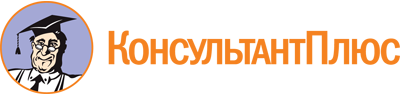 Постановление Администрации Смоленской области от 31.12.2009 N 839
(ред. от 19.07.2022)
"Об утверждении Положения о порядке и условиях предоставления в аренду объектов государственной собственности Смоленской области, включенных в перечень имущества, находящегося в государственной собственности Смоленской области, свободного от прав третьих лиц (за исключением права хозяйственного ведения, права оперативного управления, а также имущественных прав субъектов малого и среднего предпринимательства)"Документ предоставлен КонсультантПлюс

www.consultant.ru

Дата сохранения: 25.10.2022
 Список изменяющих документов(в ред. постановлений Администрации Смоленской областиот 13.05.2016 N 262, от 30.05.2017 N 358, от 13.09.2019 N 534,от 19.07.2022 N 478)Список изменяющих документов(в ред. постановлений Администрации Смоленской областиот 13.09.2019 N 534, от 19.07.2022 N 478)Список изменяющих документов(в ред. постановления Администрации Смоленской областиот 19.07.2022 N 478)Список изменяющих документов(введено постановлением Администрации Смоленской областиот 19.07.2022 N 478)________________________________________________________________________________(наименование органа исполнительной власти Смоленской области, осуществляющего исполнительно-распорядительные функции в сфере управления и распоряжения государственной собственностью Смоленской области)Физическое лицо, применяющееспециальный налоговый режим:________________________________________________________________________________(Ф.И.О. заявителя, паспортные данные)________________________________________________________________________________(по доверенности в интересах)________________________________________________________________________________(адрес регистрации)________________________________________Контактный телефон:________________________________________ЗАЯВЛЕНИЕо предоставлении государственнойпреференции в целях поддержки физическихлиц, применяющих специальный налоговыйрежим, в виде передачи в аренду объектов безпроведения торгов на право заключениядоговоров арендыПрошу предоставить государственную преференцию для физических лиц в виде передачи в аренду без проведения торгов объекта государственной собственности Смоленской области, включенного в перечень имущества, находящегося в государственной собственности Смоленской области, свободного от прав третьих лиц (за исключением права хозяйственного ведения, права оперативного управления, имущественных прав субъектов малого и среднего предпринимательства):__________________________________________________________________________,(указать наименование, характеристики объекта)расположенного по адресу: __________________________________________________,для использования в целях:__________________________________________________________________________(указать цель использования)сроком на: ________________________________________________________________.(указать период предоставления объекта в аренду)Я даю свое согласие на обработку (сбор, систематизацию, накопление, хранение, уточнение, использование и передачу) моих персональных данных в соответствии с Федеральным законом от 27.07.2006 N 152-ФЗ "О персональных данных".Ознакомлен(а) с тем, что могу отказаться от обработки моих персональных данных, подав соответствующее заявление.Приложения:1.______________________________________________________________________.2.______________________________________________________________________.3.______________________________________________________________________.Заявитель: ______________________________________________________________(дата, подпись)ЗАЯВЛЕНИЕо предоставлении государственнойпреференции в целях поддержки физическихлиц, применяющих специальный налоговыйрежим, в виде передачи в аренду объектов безпроведения торгов на право заключениядоговоров арендыПрошу предоставить государственную преференцию для физических лиц в виде передачи в аренду без проведения торгов объекта государственной собственности Смоленской области, включенного в перечень имущества, находящегося в государственной собственности Смоленской области, свободного от прав третьих лиц (за исключением права хозяйственного ведения, права оперативного управления, имущественных прав субъектов малого и среднего предпринимательства):__________________________________________________________________________,(указать наименование, характеристики объекта)расположенного по адресу: __________________________________________________,для использования в целях:__________________________________________________________________________(указать цель использования)сроком на: ________________________________________________________________.(указать период предоставления объекта в аренду)Я даю свое согласие на обработку (сбор, систематизацию, накопление, хранение, уточнение, использование и передачу) моих персональных данных в соответствии с Федеральным законом от 27.07.2006 N 152-ФЗ "О персональных данных".Ознакомлен(а) с тем, что могу отказаться от обработки моих персональных данных, подав соответствующее заявление.Приложения:1.______________________________________________________________________.2.______________________________________________________________________.3.______________________________________________________________________.Заявитель: ______________________________________________________________(дата, подпись)